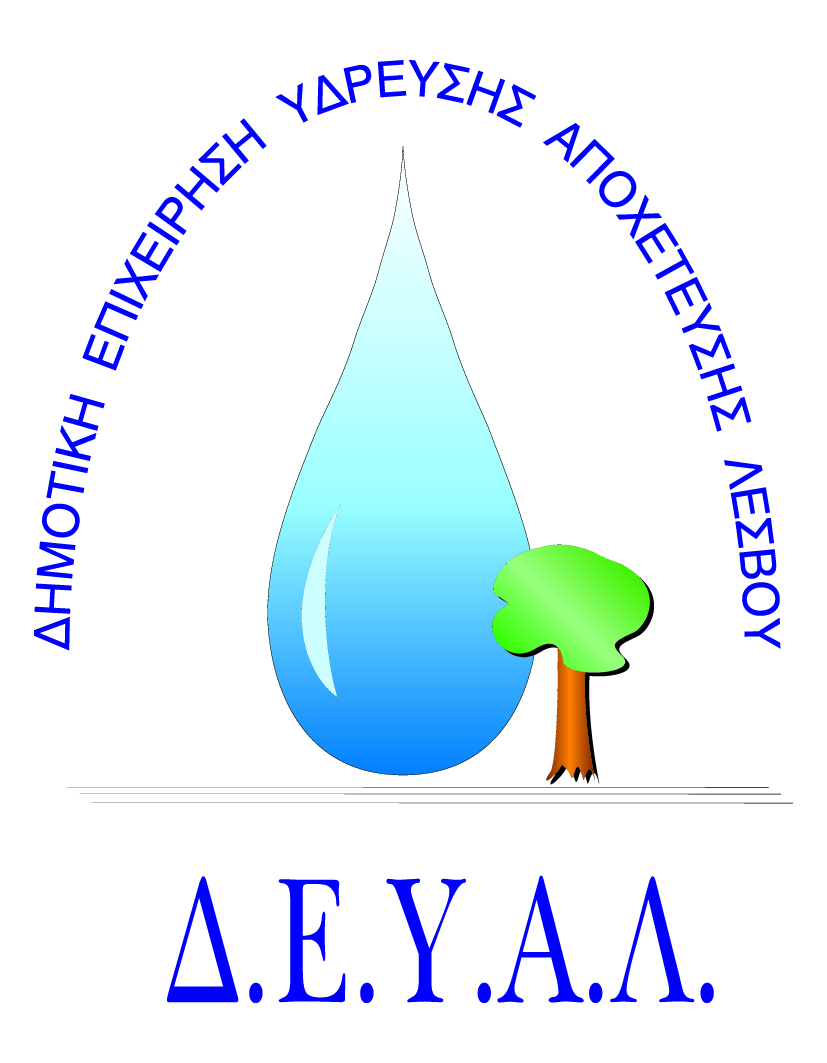 ΔΙΑΔΗΜΟΤΙΚΗ ΕΠΙΧΕΙΡΗΣΗ                                                            Ημερομηνία: 11/02/2021ΥΔΡΕΥΣΗΣ ΑΠΟΧΕΤΕΥΣΗΣ                                             ΛΕΣΒΟΥ                                                                                                          Προς                                                                                                          Δ.Ε.Υ.Α. ΛέσβουΕΝΤΥΠΟ 1 - ΟΙΚΟΝΟΜΙΚΗ ΠΡΟΣΦΟΡΑ	Προς Υπογραφή Προσφέροντος ή Εκπροσώπου του……………………………………………………… Όνομα υπογράφοντος……………………………………………….Αρ. Δελτίου Ταυτότητας/ΔιαβατηρίουΥπογράφοντος………………………………………………..Ιδιότητα υπογράφοντος…………………………………………… ΘΕΜΑ:  Προμήθεια υλικών Ύδρευσης & Αποχέτευσης για τις ανάγκες της Δ.Ε. Καλλονής της ΔΕΥΑ Λέσβου.Αρ. πρωτ.:  1298 /11-02-2021Α/ΑΠΟΣΟΤΗΤΑΠΕΡΙΓΡΑΦΗΤΙΜΗ ΜΟΝ. ΚΟΣΤΟΣ15ΣΩΛΗΝΟΜΑΣΤΟΣ 3" 40cm ΓΑΛΒ.                               210ΦΡΕΑΤΙΟ (ΚΑΠΑΚΙ) 40Χ40 Β125                                  35ΦΡΕΑΤΙΟ (ΚΑΠΑΚΙ) 30Χ30 Β125                                   45ΦΡΕΑΤΙΟ (ΚΑΠΑΚΙ) 30Χ30 C250                                52ΦΡΕΑΤΙΟ (ΚΑΠΑΚΙ) 50Χ50 Β125                                   65ΦΡΕΑΤΙΟ (ΚΑΠΑΚΙ) 40Χ40 C250                                  712ΣΩΛΗΝ Φ225 PVC 16ATM   (ΜΕΤΡΑ)                          8300ΣΩΛΗΝ Φ40 PE  16ATM 3ης ΓΕΝ. (ΜΕΤΡΑ)                9200ΡΑΚΟΡ ΜΗΧ. ΣΥΣΦ. Φ15Χ1/2" ΑΡΣ. ΟΡΕΙΧ.                1010ΒΑΝΑ 1 1/4" (ΤΥΠΟΥ ΚΙΜ)                                           1115ΣΕΛΛΑ ΤΑΧ. ΕΠΙΣΚ. 105-125 Χ 250mm                   1210ΣΕΛΛΑ ΤΑΧ. ΕΠΙΣΚ. 155-175 Χ 300mm                      132ΣΕΛΛΑ ΤΑΧ. ΕΠΙΣΚ. 216-238 Χ 300mm                  145ΦΛ/ΖΙΜΠΩ ΑΥΤ.125 (132,2-160,2 η 132-155)               154ΣΥΣΤΟΛΗ Φ90/63 ΦΛΑΝ. EPOXI                                         1630ΣΩΛΗΝ Φ160 PVC ΑΠΟΧΕΤΕΥΣΗΣ Σ41 (ΜΕΤΡΑ)      1730ΣΩΛΗΝ Φ200 PVC ΑΠΟΧΕΤΕΥΣΗΣ Σ41 (ΜΕΤΡΑ)      ΚΑΘΑΡΗ ΑΞΙΑΚΑΘΑΡΗ ΑΞΙΑΚΑΘΑΡΗ ΑΞΙΑΚΑΘΑΡΗ ΑΞΙΑΦΠΑ 17%ΦΠΑ 17%ΦΠΑ 17%ΦΠΑ 17%ΣΥΝΟΛΟΣΥΝΟΛΟΣΥΝΟΛΟΣΥΝΟΛΟ